ЧЕРКАСЬКА ОБЛАСНА РАДАГОЛОВАР О З П О Р Я Д Ж Е Н Н Я22.11.2022                                                                                      № 350-рПро нагородження Почесноюграмотою Черкаської обласної радиВідповідно до статті 55 Закону України «Про місцеве самоврядування
в Україні», рішення обласної ради від 25.03.2016 № 4-32/VІІ «Про Почесну грамоту Черкаської обласної ради» (зі змінами):1. Нагородити Почесною грамотою Черкаської обласної ради:за вагомий внесок у відродження й розвиток української національної культури, високу літературну майстерність та з нагоди 50-річчя створення Черкаської обласної організації Національної спілки письменників України:2. Контроль за виконанням розпорядження покласти на заступника керуючого справами, начальника загального відділу виконавчого апарату обласної ради ГОРНУ Н.В. і відділ організаційного забезпечення ради та взаємодії з депутатами виконавчого апарату обласної ради.Голова		А. ПІДГОРНИЙКОВАЛЕНКОВалентину Михайлівну–в.о. генерального директора Шевченківського національного заповідника, члена Національної спілки письменників України;ТАРАНЕНКОЛюдмилу Василівну–письменницю, Заслуженого працівника культури України, члена Національної спілки письменників України.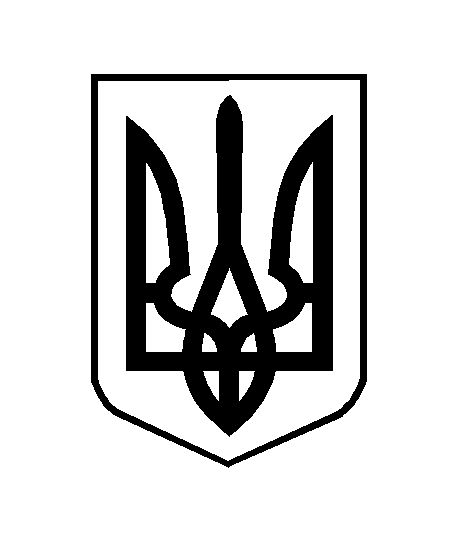 